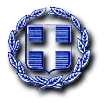 ΕΛΛΗΝΙΚΗ ΔΗΜΟΚΡΑΤΙΑ	Ραφήνα,  31-1-2022ΝΟΜΟΣ ΑΤΤΙΚΗΣ	Αρ. Πρωτ.: 1763ΔΗΜΟΣ ΡΑΦΗΝΑΣ-ΠΙΚΕΡΜΙΟΥ	ΠΡΟΣ: ΜΕΛΗ ΟΙΚΟΝΟΜΙΚΗΣΤαχ. Δ/νση: Αραφηνίδων Αλών 12	             ΕΠΙΤΡΟΠΗΣΤαχ. Κωδ.: 19009 Ραφήνα                                    Fax:  22940-23481                                                                                                                ΠΡΟΣΚΛΗΣΗ ΣΕ ΚΑΤΕΠΕΙΓΟΥΣΑ ΣΥΝΕΔΡΙΑΣΗΑΡ. 3Ο Πρόεδρος της Οικονομικής Επιτροπής του Δήμου Ραφήνας - Πικερμίου, σας καλεί σε διά περιφοράς κατεπείγουσα συνεδρίαση της Οικονομικής Επιτροπής τη Δευτέρα 31 Ιανουαρίου 2022 και από ώρα  14.00 έως ώρα 14.30 με ενημέρωση των μελών δια τηλεφώνου ή μηνύματος ηλεκτρονικού ταχυδρομείου, προκειμένου να ληφθεί απόφαση επί του παρακάτω θέματος:Λήψη απόφασης για την κατεπείγουσα ανάγκη ανάθεσης: «ΓΕΩΤΕΧΝΙΚΕΣ ΕΡΓΑΣΙΕΣ/ΕΡΕΥΝΑ ΓΙΑ ΤΗΝ ΑΝΤΙΜΕΤΩΠΙΣΗ ΚΑΤΟΛΙΣΘΗΣΕΩΝ ΤΗΣ ΟΔΟΥ ΚΑΡΥΩΤΑΚΗ».Το θέμα τίθεται κατεπειγόντως προς λήψη απόφασης λόγω κατολίσθησης μεγάλης κλίμακας και υψηλής επικινδυνότητας στην οδό Καρυωτάκη στον οικισμό του Ν. Βουτζά.     O ΠΡΟΕΔΡΟΣ    ΓΑΒΡΙΗΛ ΠΑΝΑΓΙΩΤΗΣ 